MODELLO DI LETTERA 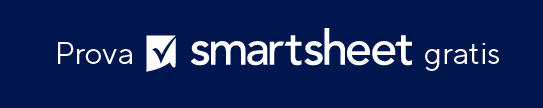 DI VERIFICA DELL'ATTUALE IMPIEGO [Nome][Il tuo titolo][Nome dell'azienda][Indirizzo][Data][Nome destinatario][Titolo destinatario][Nome dell'azienda][Indirizzo]RE: Verifica dell'impiego precedente di [Nome dipendente]Gentile [Nome destinatario],Lo scopo di questa lettera è confermare che [Nome del dipendente] ha lavorato per [Nome dell'azienda] nel periodo [data di assunzione-data di fine]. Prima di lasciare l'azienda, ricopriva il ruolo di [Titolo/Posizione dipendente] ed era responsabile dei seguenti compiti:● [elenco esempi]● [elenco esempi]● [elenco esempi][Nome dipendente] è [idoneo / non idoneo] per la riassunzione presso [Nome azienda]. In caso di domande o dubbi, vi prego di contattarmi al [numero di telefono / indirizzo e-mail].Cordiali saluti.[Nome][Firma]DICHIARAZIONE DI NON RESPONSABILITÀQualsiasi articolo, modello o informazione è fornito da Smartsheet sul sito web solo come riferimento. Pur adoperandoci a mantenere le informazioni aggiornate e corrette, non offriamo alcuna garanzia o dichiarazione di alcun tipo, esplicita o implicita, relativamente alla completezza, l’accuratezza, l’affidabilità, l’idoneità o la disponibilità rispetto al sito web o le informazioni, gli articoli, i modelli o della relativa grafica contenuti nel sito. Qualsiasi affidamento si faccia su tali informazioni è pertanto strettamente a proprio rischio.